TRIBUNALE DI NOLA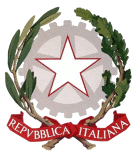                                  SETTORE ESECUZIONI E FALLIMENTI FALLIMENTARETELEFONOE-MAILDR SSA GIOVANNA SMERAGLIA0815119470giovanna.smeraglia@giustizia.itDR.- ANTONIO SANTELLA0815119560antonio.santella01@giustizia.it DR ANTONIO PIERNO0815119346antonio.pierno@giustizia.itSIG. VINCENZO DE GIORGIO0815119446vencenzo.degiorgio@giustizia.itIMMOBILIAREDR SSA GIOVANNA SMERAGLIA0815119470giovanna.smeraglia@giustizia.itDR. ANTONIO SANTELLA 0815119377antonio.santella01@giustizia.itSIG. RA CLEMENTINA PARIOTA0815119414clementina.pariota@giustizia.itDR.SSA RACHELE ESPOSITO0815119387rachele.esposito@giustizia.itSIG. ELIGIO OREFICE 0815119451MOBILIAREDR SSA GIOVANNA SMERAGLIA0815119470giovanna.smeraglia@giustizia.itDR.- ANTONIO SANTELLA0815119560antonio.santella01@giustizia.it DR.SSA GABRIELLA EMMANUELE0815119560anna.scotti@giustizia.itSIG RA ANNA SCOTTI0815119560gabriella.emmanuele@giustizia.it